Deskripsi SingkatMata kuliah ini akan membahas konsep pajak, definisi, dan tata cara pemungutan,penyetoran, dan pelaporan pajak. Berikutnya akan dibahas secara komprehensif mengenai Pajak Penghasilan baik tentang konsep penghasilan maupun konsep penerapan perhitungan PPh pasal 21, 22, 23, 24, 25.Unsur Capaian PembelajaranDiharapakan dapat memahami konsep perpajakan dan melakukan kewajiban perpajakan sesuai dengan peraturan perpajakan yang berlaku, serta dapat menghitung pajak sesuai dengan klasifikasi dan tarif masing-masing.Komponen PenilaianTugas		: 20 %Quiz		: 20 %UTS		: 30 %UAS		: 30 %Kriteria PenilaianDaftar ReferensiPerpajakan Indonesia Buku 1, WaluyoRENCANA PEMBELAJARAN SEMESTER (RPS)DESKRIPSI TUGAS RUBRIK PENILAIANPENUTUPRencana Pembelajaran Semester (RPS) ini berlaku mulai tanggal 1 Juli 2015, untuk mahasiswa UPJ Tahun Akademik 2015/2016  dan seterusnya. RPS ini dievaluasi secara berkala setiap semester dan akan dilakukan perbaikan jika dalam penerapannya masih diperlukan penyempurnaan.STATUS DOKUMEN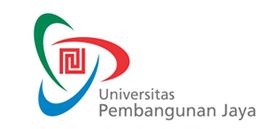 RENCANA PEMBELAJARAN SEMESTERF-0653F-0653RENCANA PEMBELAJARAN SEMESTERIssue/Revisi: RENCANA PEMBELAJARAN SEMESTERTanggal Berlaku: 1 Juli 2015RENCANA PEMBELAJARAN SEMESTERUntuk Tahun Akademik: 2015/2016RENCANA PEMBELAJARAN SEMESTERMasa Berlaku: 4 (empat) tahunRENCANA PEMBELAJARAN SEMESTERJml Halaman:  11 halamanMata Kuliah: Perpajakan 1Kode MK: AKT 204 Program Studi: AkuntansiPenyusun: Christianus Yudi Prasetyo, SE, M.Ak.Sks: 3 (Empat)Kelompok Mata Kuliah: MKMAKriteriaHuruf MutuHuruf MutuBobot NilaiAngka MutuDeskripsi PenilaianSangat BaikAA90.00 - 100.004.0Mahasiswa memenuhi semua komponen penilaian dan menyelesaikan tugas dengan sangat baik serta mampu menganalisis materi praktikum dan tugas sesuai dengan topik yang telah ditentukan dengan sangat baikSangat BaikAA-80.00 - 89.993.7Mahasiswa memenuhi semua komponen penilaian dan menyelesaikan tugas dengan sangat baik serta mampu  menganalisis  materi praktikum dan tugas sesuai dengan topik yang telah ditentukan dengan baikBaikBB+75.00 - 79.993.3Mahasiswa memenuhi semua komponen penilaian dan menyelesaikan tugas dengan baik serta mampu  menganalisis  materi praktikum dan tugas sesuai dengan topik yang telah ditentukan dengan baikBaikBB70.00 - 74.993.0Mahasiswa memenuhi semua komponen penilaian dan menyelesaikan tugas dengan baik serta mampu menganalisis  materi praktikum dan tugas sesuai dengan topik yang telah ditentukan dengan cukup baikBaikBB-65.00 - 69.992.7Mahasiswa memenuhi semua komponen penilaian dan menyelesaikan tugas dengan cukup baik serta mampu menganalisis  materi praktikum dan tugas sesuai dengan topik yang telah ditentukan dengan cukup baikCukupCC+60.00 - 64.992.3Mahasiswa memenuhi beberapa komponen penilaian dan menyelesaikan tugas serta mapu menganalisis  materi praktikum dan tugas sesuai dengan topik yang telah ditentukan dengan cukup baikCukupCC55.00 - 59.992.0Mahasiswa memenuhi beberapa komponen penilaian dan menyelesaikan serta mampu menganalisis materi praktikum dan tugas sesuai dengan topik yang telah ditentukan dengan cukup baikCukupCC-50.00 - 54.991.7Mahasiswa kurang memenuhi semua komponen penilaian dan tidak menyelesaikan tugas dengan baik serta kurang dapat  menganalisis  materi praktikum dan tugas sesuai dengan topik yang telah ditentukan. KurangDD40.00 - 49.991.0Mahasiswa tidak memenuhi beberapa komponen penilaian dan tidak menyelesaikan tugas dengan cukup baik serta tidak dapat  menganalisis  materi praktikum dan tugas sesuai dengan topik yang telah ditentukan. Tidak LulusEE< 40.000.0Mahasiswa tidak memenuhi semua komponen penilaian tidak dapat menganalisis materi praktikum dan tugas sesuai dengan topik yang telah ditentukan. MingguKemampuan Akhir yang DiharapkanBahan Kajian(Materi Ajar)Bentuk PembelajaranKriteria/Indikator PenilaianBobot NilaiStandar Kompetensi Profesi1Memahami konsep dasar dari perpajakanDefinisi pajakKlasifikasi pajakAsas pemungutan pajakTarif pajakPerlawanan terhadap pajakCeramah, DiskusiMemahami definisi pajakMemahami klasifikasi pajakMemahami asas pemungutan pajakMemahami tarif pajakMemahami perlawanan terhadap pajak2Memahami administrasi dasar perpajakan yaitu NPWP & NPPKPSaat terhutang pajakProsedur pembuatan NPWP & NPPKPPenghapusan NPWP & NPPKPSanksi-sanksiPresentasi, ceramah, diskusiMemahami saat terhutang pajakMemahami prosedur pembuatan NPWP & NPPKPMemahami penghapusan NPWP & NPPKPMemahami sanksi-sanksi2%3Memahami SPT, pernyetoran, dan pelaporan pajakPengertian dan fungsi SPTBentuk, isi, dan dokumen pendukung SPTJangka waktu pelaporan SPTSarana, batas waktu pembayaran pajakSanksi keterlambatan pembayaran dan pelaporan pajakPresentasi, ceramah, diskusiMengetahui pengertian dan fungsi SPTMengetahui bentuk, isi, dan dokumen pendukung SPTMengetahui jangka waktu pelaporan SPTMemahami sarana, batas waktu pembayaran pajakMemahami sanksi keterlambatan pembayaran dan pelaporan pajak2%4Memahami kewajiban pembukuan/pencatatanKewajiban pembukuan/pencatatanPembukuan dengan mata uang asingPersyaratan administratifKonversi mata uang asingPresentasi, ceramah, diskusiMemahami kewajiban pembukuan/pencatatanMemahami pembukuan dengan mata uang asingMemahami persyaratan administrativeMemahami konversi mata uang asing2%5Memahami pemeriksaan pajak dan surat ketetapan pajakIstilah dan tujuan pemeriksaanRuang lingkup dan kriteria pemeriksaanJangka waktu pemeriksaanStandar pemeriksaanPresentasi, ceramah, diskusiMengetahui istilah dan tujuan pemeriksaanMemahami ruang lingkup dan kriteria pemeriksaanMemahami  jangka waktu pemeriksaanMemahami  standar pemeriksaan2%6Memahami proses keberatan dan bandingProses pengajuan keberatanPencabutan pengajuan keberatanPelunasan hutang pajakProses penyelesaian keberatanBandingPresentasi, ceramah, diskusiMemahami proses pengajuan keberatanMemahami pencabutan pengajuan keberatanMemahami  pelunasan hutang pajakMemahami  proses penyelesaian keberatanMemahami proses banding2%7Dapat mengerjakan soal-soalReview & kuisCeramah, pengerjaan soalMampu mengerjakan soal-soal yang diberikan10%UJIAN TENGAH SEMESTERUJIAN TENGAH SEMESTERUJIAN TENGAH SEMESTERUJIAN TENGAH SEMESTERUJIAN TENGAH SEMESTERUJIAN TENGAH SEMESTERUJIAN TENGAH SEMESTER8Memahami PPh Pasal 21 dan mampu melakukan perhitungan PPh Pasal 21 untuk Karyawan Tetap dan Pegawai Tidak Tetap (Lepas)Pemotong Pajak PPh 21Tarif pajak PPh 21Subyek pajak PPh 21Cara menghitung PPh 21 Penyetoran dan pelaporan PPh 21Ceramah, diskusiMengetahui pemotong pajak PPh 21Mengetahui tarif pajak PPh 21Mengetahui subyek pajak PPh 21Memahami cara menghitung PPh 21Memahami penyetoran dan pelaporan PPh 219Memahami PPh Pasal 21 dan mampu melakukan perhitungan PPh Pasal 21 untuk Penerima Pensiun dan Pegawai Upah HarianPemotong Pajak PPh 21Tarif pajak PPh 21Subyek pajak PPh 21Cara menghitung PPh 21 Penyetoran dan pelaporan PPh 21Presentasi, diskusi, pengerjaan soalMengetahui pemotong pajak PPh 21Mengetahui tarif pajak PPh 21Mengetahui subyek pajak PPh 21Memahami cara menghitung PPh 21Memahami penyetoran dan pelaporan PPh 212%10Memahami PPh Pasal 22 dan mampu melakukan perhitunganPemungut pajak PPh 22Tarif pajak PPh 22Pengecualian PPh 22Cara menghitung PPh 22Penyetoran dan pelaporan PPh 22Presentasi, ceramah, diskusi, pengerjaan soalMengetahui pemungut pajak PPh 22Mengetahui  tarif pajak PPh 22Mengetahui  pengecualian PPh 22Memahami cara menghitung PPh 22Memahami penyetoran dan pelaporan PPh 222%11Memahami PPh Pasal 23 dan mampu melakukan perhitunganPemotong Pajak PPh 23Tarif pajak PPh 23Obyek pajak PPh 23Cara menghitung PPh 23Penyetoran dan pelaporan PPh 23Presentasi, ceramah, diskusi, pengerjaan soalMengetahui pemotong Pajak PPh 23Mengetahui tarif pajak PPh 23Mengetahui obyek pajak PPh 23Memahami cara menghitung PPh 23Memahami penyetoran dan pelaporan PPh 232%12Memahami PPh Pasal 24 dan mampu melakukan perhitunganPenentuan sumber penghasilanTarif pajak PPh 24Cara menghitung PPh 24Penyetoran dan pelaporan PPh 24Presentasi, ceramah, diskusi, pengerjaan soalMengetahui penentuan sumber penghasilanMengetahui tarif pajak PPh 24Memahami cara menghitung PPh 24Memahami penyetoran dan pelaporan PPh 242%13Memahami PPh Pasal 25 dan mampu melakukan perhitunganCara menghitung PPh 25Penyetoran dan pelaporan PPh 25Penghitungan PPh 25 dalam hal-hal tertentuPresentasi, ceramah, diskusi, pengerjaan soalMemahami cara menghitung PPh 25Mengetahui penyetoran dan pelaporan PPh 25Memahami penghitungan PPh 25 dalam hal-hal tertentu 2%14Dapat mengerjakan soal-soalReview & kuisCeramah, pengerjaan soalMampu mengerjakan soal-soal yang diberikan10%UJIAN AKHIR SEMESTERUJIAN AKHIR SEMESTERUJIAN AKHIR SEMESTERUJIAN AKHIR SEMESTERUJIAN AKHIR SEMESTERUJIAN AKHIR SEMESTERUJIAN AKHIR SEMESTERMata Kuliah:  Perpajakan 1Kode MK:  AKT 204Minggu ke:  2-6Tugas ke:  1Tujuan Tugas:Mahasiswa mengetahui dan mampu memahami konsep dasar sesuai dengan materi.Uraian Tugas:Obyek Administrasi Dasar Perpajakan (NPWP & NPPKP)SPT, penyetoran dan pelaporan pajakKewajiban pembukuan dan pencatatanPemeriksaan pajak dan surat ketetapan pajakProses keberatan dan bandingYang Harus Dikerjakan dan Batasan-BatasanMembuat paper sesuai dengan materiMempresentasikan paper tersebutMetode/Cara Kerja/Acuan yang DigunakanMenggunakan buku referensi sebagai acuan utamaDapat menggunakan referensi lain sebagai bahan tambahanMencari kasus yang sesuai dengan materiDekripsi Luaran Tugas yang DihasilkanMampu menjawab pertanyaan-pertanyaan yang timbulKriteria Penilaian:Kemampuan presentasi dan menjawab pertanyaan-pertanyaan yang timbulMata Kuliah:  Perpajakan 1Kode MK:  AKT 204Minggu ke:  9-13Tugas ke:  2Tujuan Tugas:Mahasiswa mengetahui dan mampu memahami konsep dasar sesuai dengan materi.Uraian Tugas:Obyek PPh Pasal 21PPh Pasal 22PPh Pasal 23PPh Pasal 24PPh Pasal 25Yang Harus Dikerjakan dan Batasan-BatasanMembuat paper sesuai dengan materiMempresentasikan paper tersebutMetode/Cara Kerja/Acuan yang DigunakanMenggunakan buku referensi sebagai acuan utamaDapat menggunakan referensi lain sebagai bahan tambahanMencari kasus yang sesuai dengan materiDekripsi Luaran Tugas yang DihasilkanMampu menjawab pertanyaan-pertanyaan yang timbulKriteria Penilaian:Kemampuan presentasi dan menjawab pertanyaan-pertanyaan yang timbulJenjang/GradeAngka/SkorDeskripsi/Indikator KerjaA90.00 - 100.00Mahasiswa memenuhi semua komponen penilaian dan menyelesaikan tugas dengan sangat baik serta mampu menganalisis materi tugas sesuai dengan topik yang telah ditentukan dengan sangat baikA-80.00 - 89.99Mahasiswa memenuhi semua komponen penilaian dan menyelesaikan tugas dengan sangat baik serta mampu menganalisis materi tugas sesuai dengan topik yang telah ditentukan dengan baikB+75.00 - 79.99Mahasiswa memenuhi semua komponen penilaian dan menyelesaikan tugas dengan baik serta mampu menganalisis  materi tugas sesuai dengan topik yang telah ditentukan dengan baikB70.00 - 74.99Mahasiswa memenuhi semua komponen penilaian dan menyelesaikan tugas dengan baik serta mampu menganalisis materi tugas sesuai dengan topik yang telah ditentukan dengan cukup baikB-65.00 - 69.99Mahasiswa memenuhi semua komponen penilaian dan menyelesaikan tugas dengan cukup baik serta mampu menganalisis materi tugas sesuai dengan topik yang telah ditentukan dengan cukup baikC+60.00 - 64.99Mahasiswa memenuhi beberapa komponen penilaian dan menyelesaikan tugas serta mampu menganalisis  materi tugas sesuai dengan topik yang telah ditentukan dengan cukup baikC55.00 - 59.99Mahasiswa memenuhi beberapa komponen penilaian dan menyelesaikan tugas serta mampu menganalisis materi tugas sesuai dengan topik yang telah ditentukan dengan cukup baikC-50.00 - 54.99Mahasiswa kurang memenuhi semua komponen penilaian dan tidak menyelesaikan tugas dengan baik serta kurang dapat menganalisis materi tugas sesuai dengan topik yang telah ditentukan.D40.00 - 49.99Mahasiswa tidak memenuhi beberapa komponen penilaian dan tidak menyelesaikan tugas dengan cukup baik serta tidak dapat  menganalisis  materi tugas sesuai dengan topik yang telah ditentukanE< 40.00Mahasiswa tidak memenuhi semua komponen penilaian, tidak dapat  menganalisis materi tugas sesuai dengan topik yang telah ditentukanProsesPenanggung JawabPenanggung JawabTanggalProsesNamaTandatanganTanggalPerumusanChristianus Yudi Prasetyo SE,M.AkDosen Penyusun/PengampuPemeriksaan & PersetujuanIrma Paramita SE,Ak,M.Ak,CAKetua ProdiPenetapanProf. EmirhadiWakil Rektor